Pollinator Project ApplicationApplicant InformationSubmission InformationPlease send all applications to Sarahblaney@okconservation.org or P.O. Box 2775, Oklahoma City, OK 73101. All applications due by Thursday, October 1, 2019.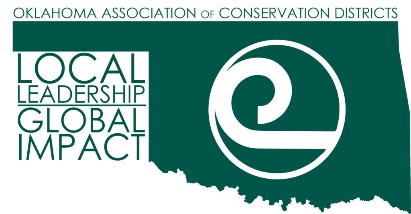 Oklahoma Association of Conservation DistrictsDistrict Name:Date:Address:Street AddressUnit #CityStateZIP CodePhone:EmailProject Idea:  Number of Organizations/Individuals Signed up to Take Pollinator Pledge (http//www.okiesformonarchs.org/pledge/: _____